Publicado en Madrid el 23/09/2020 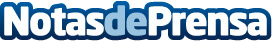 DriiveMe se reinventa durante la pandemia para impulsar la venta de coches onlineDriiveMe ha puesto toda su experiencia en el traslado de coches para asociarse con los concesionarios para la entrega a domicilio de vehículos vendidos online. La empresa ha visto como esta área de negocio ha crecido un 70% desde el inicio de la pandemiaDatos de contacto:Montse667242368Nota de prensa publicada en: https://www.notasdeprensa.es/driiveme-se-reinventa-durante-la-pandemia-para Categorias: Automovilismo Cataluña Turismo Emprendedores E-Commerce Dispositivos móviles Industria Automotriz http://www.notasdeprensa.es